Year 9- Typography Complete the ACE questions from your knowledge organiser. Complete the ‘HOT and COLD’ questions from your knowledge organiser. Compare the two images of artists’ work below. How are they similar and how do they differ? Write your answers on paper to later glue in your book. 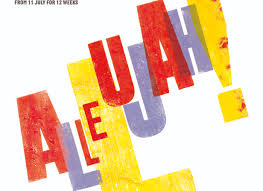 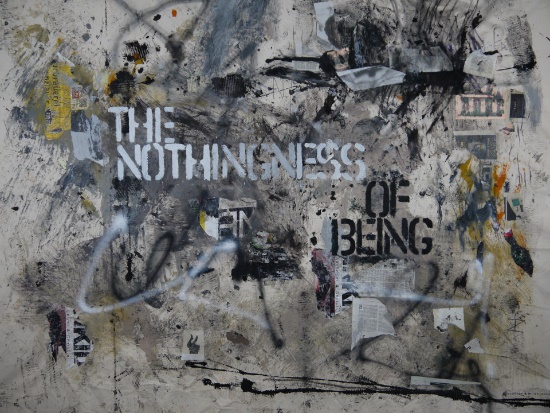 Name your three primary colours and three secondary colours. BONUS: Can you name two or more tertiary colours?Do you think Street Art and Graffiti are the same thing? Explain your answer. Which of the formal elements do you think is most important when creating art and why? LineToneForm Colour Composition Shape Pattern Texture Create an A5 line drawing combining Niki Hare’s and Alan Kitching’s work together. BONUS: Can you add colour to your work? 